Тыңдалым,айтылым.
Жаңа сөздерді жазады, сөз тіркестерін, сөйлем құрастырады.Сағат неше?- Сколько времени?Тура-ровноҚалды- осталосьКетті-ушел
АйтылымСағат неше болды?Сағат 1-2-3-4-5-6-7-8-9-10-11-12 болды.ОқылымМынау -менің сағатым. Сағатым он екі болды.Мен кітап оқимын.Өз деңгейлерін анықтайды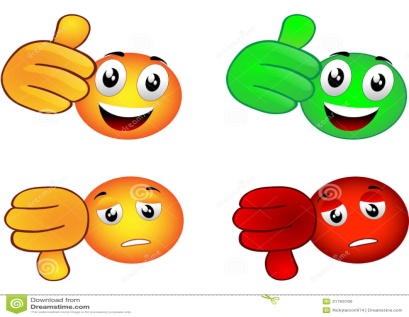 Қысқа мерзімді жоспарҚысқа мерзімді жоспарҚысқа мерзімді жоспарҚысқа мерзімді жоспарҚысқа мерзімді жоспарҚысқа мерзімді жоспарҚысқа мерзімді жоспарПән: Қазақ тілі Т2Пән: Қазақ тілі Т2Бөлім: 3. УақытБөлім: 3. УақытБөлім: 3. УақытБөлім: 3. УақытБөлім: 3. УақытКүні :        Күні :        Педагогтің аты-жөні: Сулеев Раис АйтмухашевичПедагогтің аты-жөні: Сулеев Раис АйтмухашевичПедагогтің аты-жөні: Сулеев Раис АйтмухашевичПедагогтің аты-жөні: Сулеев Раис АйтмухашевичПедагогтің аты-жөні: Сулеев Раис АйтмухашевичСынып: 3Сынып: 3Қатысқан оқушылар:               Қатыспаған оқушылар :        Қатысқан оқушылар:               Қатыспаған оқушылар :        Қатысқан оқушылар:               Қатыспаған оқушылар :        Қатысқан оқушылар:               Қатыспаған оқушылар :        Қатысқан оқушылар:               Қатыспаған оқушылар :        Сабақтың  тақырыбы:   1.  Сағат он екі болды.Сабақтың  тақырыбы:   1.  Сағат он екі болды.Сабақтың  тақырыбы:   1.  Сағат он екі болды.Сабақтың  тақырыбы:   1.  Сағат он екі болды.Сабақтың  тақырыбы:   1.  Сағат он екі болды.Сабақтың  тақырыбы:   1.  Сағат он екі болды.Сабақтың  тақырыбы:   1.  Сағат он екі болды.Оқу бағдарламасына сәйкес оқу мақсаттарыОқу бағдарламасына сәйкес оқу мақсаттары3.​1.​2.​1 баяу және анық айтылған жиі қолданылатын сөздер және сөз тіркестерінен құралған шағын мәтіндердегі сөйлемдердің мазмұнын түсіну3.​2.​2.​1 берілген тірек сөздер негізінде сөйлеу (3-4 сөйлем)3.​1.​2.​1 баяу және анық айтылған жиі қолданылатын сөздер және сөз тіркестерінен құралған шағын мәтіндердегі сөйлемдердің мазмұнын түсіну3.​2.​2.​1 берілген тірек сөздер негізінде сөйлеу (3-4 сөйлем)3.​1.​2.​1 баяу және анық айтылған жиі қолданылатын сөздер және сөз тіркестерінен құралған шағын мәтіндердегі сөйлемдердің мазмұнын түсіну3.​2.​2.​1 берілген тірек сөздер негізінде сөйлеу (3-4 сөйлем)3.​1.​2.​1 баяу және анық айтылған жиі қолданылатын сөздер және сөз тіркестерінен құралған шағын мәтіндердегі сөйлемдердің мазмұнын түсіну3.​2.​2.​1 берілген тірек сөздер негізінде сөйлеу (3-4 сөйлем)3.​1.​2.​1 баяу және анық айтылған жиі қолданылатын сөздер және сөз тіркестерінен құралған шағын мәтіндердегі сөйлемдердің мазмұнын түсіну3.​2.​2.​1 берілген тірек сөздер негізінде сөйлеу (3-4 сөйлем)Сабақтың мақсаты :Сабақтың мақсаты :Барлық оқушылар:   баяу және анық айтылған жиі қолданылатын сөздер және сөз тіркестерінен құралған шағын мәтіндердегі сөйлемдердің мазмұнын түсінеді;берілген тірек сөздер негізінде сөйлейді (3-4 сөйлем)Барлық оқушылар:   баяу және анық айтылған жиі қолданылатын сөздер және сөз тіркестерінен құралған шағын мәтіндердегі сөйлемдердің мазмұнын түсінеді;берілген тірек сөздер негізінде сөйлейді (3-4 сөйлем)Барлық оқушылар:   баяу және анық айтылған жиі қолданылатын сөздер және сөз тіркестерінен құралған шағын мәтіндердегі сөйлемдердің мазмұнын түсінеді;берілген тірек сөздер негізінде сөйлейді (3-4 сөйлем)Барлық оқушылар:   баяу және анық айтылған жиі қолданылатын сөздер және сөз тіркестерінен құралған шағын мәтіндердегі сөйлемдердің мазмұнын түсінеді;берілген тірек сөздер негізінде сөйлейді (3-4 сөйлем)Барлық оқушылар:   баяу және анық айтылған жиі қолданылатын сөздер және сөз тіркестерінен құралған шағын мәтіндердегі сөйлемдердің мазмұнын түсінеді;берілген тірек сөздер негізінде сөйлейді (3-4 сөйлем)Тілдік мақсаттарТілдік мақсаттарСағат неше, тура, қалды, кетті, Сағат неше, тура, қалды, кетті, Сағат неше, тура, қалды, кетті, Сағат неше, тура, қалды, кетті, Сағат неше, тура, қалды, кетті,                              Сабақтың барысы                             Сабақтың барысы                             Сабақтың барысы                             Сабақтың барысы                             Сабақтың барысы                             Сабақтың барысы                             Сабақтың барысыСабақтың кезеңі/уақытПедагогтің әрекетіПедагогтің әрекетіОқушының әрекетіОқушының әрекетіБағалауРесурстарСабақтың басы(5 минут)«Психологиялық жағымды ахуал қалыптастыру: Мақсаты:  мейірімді болуға, қамқор болуға, қарапайым болуға баулу. «Ең жақсы» ойыны
Қатысушылар екі топқа бөлінеді. Әр топқа мынадай нұсқау беріледі. Берілген мінездеме қай мамандыққа сай екендігін айту қажет. Ең ақшалы, ең жасыл, ең тәтті, ең күлкілі, ең ұсқынсыз, ең қарым - қатынасы күшті, ең жауапты, ең салмақтыҮй жұмысын тексеруСабақтың тақырыбын, мазмұнын суреттер арқылы болжайды. «Психологиялық жағымды ахуал қалыптастыру: Мақсаты:  мейірімді болуға, қамқор болуға, қарапайым болуға баулу. «Ең жақсы» ойыны
Қатысушылар екі топқа бөлінеді. Әр топқа мынадай нұсқау беріледі. Берілген мінездеме қай мамандыққа сай екендігін айту қажет. Ең ақшалы, ең жасыл, ең тәтті, ең күлкілі, ең ұсқынсыз, ең қарым - қатынасы күшті, ең жауапты, ең салмақтыҮй жұмысын тексеруСабақтың тақырыбын, мазмұнын суреттер арқылы болжайды. «Психологиялық жағымды ахуал қалыптастыру: Мақсаты:  мейірімді болуға, қамқор болуға, қарапайым болуға баулу. «Ең жақсы» ойыны
Қатысушылар екі топқа бөлінеді. Әр топқа мынадай нұсқау беріледі. Берілген мінездеме қай мамандыққа сай екендігін айту қажет. Ең ақшалы, ең жасыл, ең тәтті, ең күлкілі, ең ұсқынсыз, ең қарым - қатынасы күшті, ең жауапты, ең салмақтыҮй жұмысын тексеруСабақтың тақырыбын, мазмұнын суреттер арқылы болжайды. «Психологиялық жағымды ахуал қалыптастыру: Мақсаты:  мейірімді болуға, қамқор болуға, қарапайым болуға баулу. «Ең жақсы» ойыны
Қатысушылар екі топқа бөлінеді. Әр топқа мынадай нұсқау беріледі. Берілген мінездеме қай мамандыққа сай екендігін айту қажет. Ең ақшалы, ең жасыл, ең тәтті, ең күлкілі, ең ұсқынсыз, ең қарым - қатынасы күшті, ең жауапты, ең салмақтыҮй жұмысын тексеруСабақтың тақырыбын, мазмұнын суреттер арқылы болжайды. «Қол шапалақ»Слайд Сабақтың ортасы(6-37 минут)1.Сөздікпен жұмыс.    Жаңа сөздермен таныстырады,  оқушыларға қайталатады:  Оқушыларға қиылған қағаздар беріледі. Сол сөздерді мағынасына қарай біріктіру арқылы топтарға бірігеді.(Оқушылардың ойлау белсенділігі ескеріледі.) Әрбір мақал-мәтелдің тақырыбы және олардың бір-бірімен байланысы слайд арқылы көрсетіледі.Оқылым АйтылымтапсырмаОқы. Қайтала.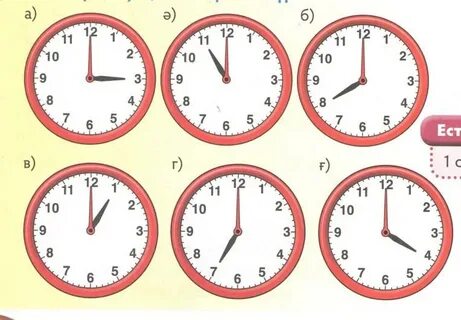 Бір+ге бес минут қалды.Тоғыз+дан он минут кетті.Тыңдалым   Айтылым.1-тапсырмаМәтінді тыңда. Сұрақтарға жауап бер.Дұрыс айт!СағатЖетіТоғыз (тоғұз)Болды (болдұ)Сергіту сәтіАйтылымОқушы қажеттіктеріне қарай қолдау көрсетіп, қосымша түсіндіредіЕББҚ (Зейін тапшылығы және гипербелсенділік синдромы (ЗТГС) жеке қолдау көрсетіледіЖазылым4 – тапсырма. Көп нүктенің орнына керекті қосымшаларды жалғап, көшіріп жаз.5-тапсырмаАйтылымҮлгі бойынша диалог құрыңдар.Досыңнан не істейтітін сұра.Айтылым3-тапсырмаСандарды сөзбен айт. Сұрақтарға жауап бер.Оқылым2-тапсырмаСуреттерге қара. Оқы.1.Сөздікпен жұмыс.    Жаңа сөздермен таныстырады,  оқушыларға қайталатады:  Оқушыларға қиылған қағаздар беріледі. Сол сөздерді мағынасына қарай біріктіру арқылы топтарға бірігеді.(Оқушылардың ойлау белсенділігі ескеріледі.) Әрбір мақал-мәтелдің тақырыбы және олардың бір-бірімен байланысы слайд арқылы көрсетіледі.Оқылым АйтылымтапсырмаОқы. Қайтала.Бір+ге бес минут қалды.Тоғыз+дан он минут кетті.Тыңдалым   Айтылым.1-тапсырмаМәтінді тыңда. Сұрақтарға жауап бер.Дұрыс айт!СағатЖетіТоғыз (тоғұз)Болды (болдұ)Сергіту сәтіАйтылымОқушы қажеттіктеріне қарай қолдау көрсетіп, қосымша түсіндіредіЕББҚ (Зейін тапшылығы және гипербелсенділік синдромы (ЗТГС) жеке қолдау көрсетіледіЖазылым4 – тапсырма. Көп нүктенің орнына керекті қосымшаларды жалғап, көшіріп жаз.5-тапсырмаАйтылымҮлгі бойынша диалог құрыңдар.Досыңнан не істейтітін сұра.Айтылым3-тапсырмаСандарды сөзбен айт. Сұрақтарға жауап бер.Оқылым2-тапсырмаСуреттерге қара. Оқы.Тыңдалым,айтылым.
Жаңа сөздерді жазады, сөз тіркестерін, сөйлем құрастырады.Сағат неше?- Сколько времени?Тура-ровноҚалды- осталосьКетті-ушелАйтылымОқушылардың жаңа сабаққа деген қызығыушылығын ояту мақсатында уақыт, ещгілге  қатысты дайындаған слайдтарын көрсетеді, сұрақтар қояды.-Балалар, сендер өз уақыттарың жайлы не айта аласыңдар?АйтайықМенің сағатымСенің сағатыңСіздің сағатыңызОның сағатыОн минут қалды.*бір, екі, үш, төрт, бес, алты, жеті, сегіз, тоғыз, он, он бір, он екі.Сағат тоғыз болдыСағат он екі болдыСағат тура жеті болды.Айтайық1.Әнел кіммен сөйлесті?2.Сағат неше болды?3.Әлібек мектепке нешеде барады?Сергіту сәтін орындайды.Сағаттың тіліндей, иіліп оңға бірСағаттың тіліндейИіліп солға бірСағатқа қарап  ақЖаттығу оңай- ақАйтылым«Көзбен оқып жауап бер» әдісі. Бір оқушы сұрақты көзбен оқып, монолог айтады.1.Сен сабаққа нешеде барасың?2.Сенің сабағың нешеде басталады?3.Сабағың нешеде аяқталады?ЖазайықТиісті қосымшалар: АйтылымҮлгі:-Самат, сағат сегіз болды. Сен не істейсің?-Мен мектепке барамын.АйтылымСағат неше болды?Сағат 1-2-3-4-5-6-7-8-9-10-11-12 болды.ОқылымМынау -менің сағатым. Сағатым он екі болды.Мен кітап оқимын.Тыңдалым,айтылым.
Жаңа сөздерді жазады, сөз тіркестерін, сөйлем құрастырады.Сағат неше?- Сколько времени?Тура-ровноҚалды- осталосьКетті-ушелАйтылымОқушылардың жаңа сабаққа деген қызығыушылығын ояту мақсатында уақыт, ещгілге  қатысты дайындаған слайдтарын көрсетеді, сұрақтар қояды.-Балалар, сендер өз уақыттарың жайлы не айта аласыңдар?АйтайықМенің сағатымСенің сағатыңСіздің сағатыңызОның сағатыОн минут қалды.*бір, екі, үш, төрт, бес, алты, жеті, сегіз, тоғыз, он, он бір, он екі.Сағат тоғыз болдыСағат он екі болдыСағат тура жеті болды.Айтайық1.Әнел кіммен сөйлесті?2.Сағат неше болды?3.Әлібек мектепке нешеде барады?Сергіту сәтін орындайды.Сағаттың тіліндей, иіліп оңға бірСағаттың тіліндейИіліп солға бірСағатқа қарап  ақЖаттығу оңай- ақАйтылым«Көзбен оқып жауап бер» әдісі. Бір оқушы сұрақты көзбен оқып, монолог айтады.1.Сен сабаққа нешеде барасың?2.Сенің сабағың нешеде басталады?3.Сабағың нешеде аяқталады?ЖазайықТиісті қосымшалар: АйтылымҮлгі:-Самат, сағат сегіз болды. Сен не істейсің?-Мен мектепке барамын.АйтылымСағат неше болды?Сағат 1-2-3-4-5-6-7-8-9-10-11-12 болды.ОқылымМынау -менің сағатым. Сағатым он екі болды.Мен кітап оқимын.«Табыс баспалдағы»Дескриптор:-Өзінің отбасы мүшелерін  әңгімелейді.«Қол шапалақ»Өзара бағалау: «Тамаша», «Жақсы», «Ойлан» Оқулық сөздікслайдСлайдОқулық  61- бетОқулық 61- бетслайдСабақтың соңы3 минутҮй тапсырмасын беру :  «Менің күн тәртібім» мәтінҮй тапсырмасын беру :  «Менің күн тәртібім» мәтінҮй тапсырмасын беру :  «Менің күн тәртібім» мәтінҮй тапсырмасын беру :  «Менің күн тәртібім» мәтінҮй тапсырмасын беру :  «Менің күн тәртібім» мәтінСабақтың соңы3 минутКері байланыс«Түрлі- түсті смайликтер»Кері байланыс«Түрлі- түсті смайликтер»Кері байланыс«Түрлі- түсті смайликтер» Өз деңгейлерін анықтайды. Өз деңгейлерін анықтайды.БағалауМұғалім формативті бағалауы бойынша қорытынды балын қояды.Мұғалім формативті бағалауы бойынша қорытынды балын қояды.Мұғалім формативті бағалауы бойынша қорытынды балын қояды.Мұғалім формативті бағалауы бойынша қорытынды балын қояды.Мұғалім формативті бағалауы бойынша қорытынды балын қояды.Мұғалім формативті бағалауы бойынша қорытынды балын қояды.